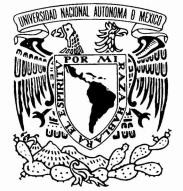 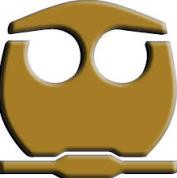 CLAVE 1402, SEMESTRE 2023-1, Horario: LUNES 8:00-11:00FechasActividadesEntrega108-08-2022Bienvenida al curso e indicaciones acerca del método de trabajo y la evaluación-215-08-2022Revisar conceptos básicos en el laboratorio de QuímicaTarea322-08-2022P-1 Construcción de escalas de potencial y su aplicación a la predicción de reacciones,P-1 Elaboración de la Práctica de Redox (normalización, titulación deestándar)  Previo práctica 1 Tarea429-08-2022Discusión de resultados obtenidos experimentalmenteTarea505-09-2022P-2 Elaboración de la Práctica de Redox (Muestra problema)Previo práctica 2Reporte práctica 1612-09-2022Discusión de resultados obtenidos experimentalmente. P-3 Planteamiento de las prácticas Ácido-Base.Tarea Previo práctica 3719-09-2022P-3 Elaboración de la Práctica de Ácido-Base (CaCO3)Reporte práctica 2826-09-2022Discusión de los Resultados obtenidos experimentalmente.Tarea Previo práctica 4903-10-2022P-4 Elaboración de la Práctica de Ácido-Base (amortiguadores)Reporte práctica 31010-10-2022Discusión de los Resultados obtenidos experimentalmente. Previo práctica 51117-10-2022P-5 Práctica de ComplejosReporte práctica 41224-10-2022Discusión de resultados obtenidos experimentalmente. Evaluación de aprendizaje ComplejosPlanteamiento de la práctica de Precipitación-SolubilidadAnálisis de resultados P_5Previo práctica 6 1331-10-2022P-6 Elaboración de la Práctica de Precipitación-Solubilidad.Reporte práctica 51407-11-2022Discusión de resultados obtenidos experimentalmente. Evaluación de aprendizaje de Precipitación-SolubilidadPrevio práctica 71514-11-2022P-7 Elaboración práctica ExtracciónReporte práctica 61615-11-2022Discusión de resultados obtenidos experimentalmente.Entrega del reporte P_728-11-2022Entrega de calificaciones a los alumnos y registro en las actas del CAE